Об утверждении Положения о комиссии по организации и проведению публичных слушаний по вопросам градостроительной деятельности Новоалександровского городского округа Ставропольского краяВ соответствии с Градостроительным кодексом Российской Федерации, статьей 14 Федерального закона от 06 октября 2003 года № 131-ФЗ «Об общих принципах организации местного самоуправления в Российской Федерации», Положением о порядке организации и проведения публичных слушаний по вопросам градостроительной деятельности на территории Новоалександровского городского округа Ставропольского края, утвержденным решением Совета депутатов Новоалександровского городского округа Ставропольского края первого созыва от 01 октября 2020 года № 40/399, в целях организации и проведения публичных слушаний по проектам градостроительных решений, администрация Новоалександровского городского округа Ставропольского краяПОСТАНОВЛЯЕТ:1. Утвердить Положение о комиссии по организации и проведению публичных слушаний по вопросам градостроительной деятельности Новоалександровского городского округа Ставропольского края, согласно приложению 1.2. Утвердить состав комиссии по организации и проведению публичных слушаний по вопросам градостроительной деятельности Новоалександровского городского округа Ставропольского края (по должностям), согласно приложению 2.3. Признать утратившим силу постановление администрации Новоалександровского городского округа Ставропольского края от 21 августа 2019 г. № 1257 «Об утверждении Положения о комиссии по землепользованию и застройке администрации Новоалександровского городского округа Ставропольского края»4. Контроль за исполнением настоящего постановления возложить на заместителя главы администрации – начальника территориального отдела города Новоалександровска администрации Новоалександровского городского округа Ставропольского края Картишко И.В.5. Опубликовать настоящее постановление в муниципальной газете «Новоалександровский вестник» и разместить на официальном портале Новоалександровского городского округа Ставропольского края (http:/newalexandrovsk.ru).6. Настоящее постановление вступает в силу со дня его подписания.Исполняющий обязанности главы администрации Новоалександровского городского округа Ставропольского края, заместитель главы администрации –начальник территориального отделагорода Новоалександровска администрации Новоалександровского городского округа Ставропольского края                                                                И.В. КартишкоПриложение 1 к постановлению администрацииНовоалександровского городского округа Ставропольского краяот 20 октября 2020 г. № 1490ПОЛОЖЕНИЕо комиссии по организации и проведению публичных слушаний по вопросам градостроительной деятельности Новоалександровского городского округа Ставропольского края1. Общие положения1. Настоящее Положение определяет порядок деятельности Комиссии по организации и проведению публичных слушаний по вопросам градостроительной деятельности Новоалександровского городского округа Ставропольского края по проекту Генерального плана Новоалександровского городского округа Ставропольского края (далее - Генерального плана), в том числе по внесению в него изменений; по проекту Правил землепользования и застройки Новоалександровского городского округа Ставропольского края (далее - Правил землепользования и застройки), в том числе по внесению в них изменений; по проекту планировки территории и проекту межевания территории; по вопросу о предоставлении разрешения на условно разрешенный вид использования земельного участка и (или) объекта капитального строительства; по вопросу о предоставлении разрешения на отклонение от предельных параметров разрешенного строительства, реконструкции объекта капитального строительства.2. Комиссия по организации и проведению публичных слушаний по вопросам градостроительной деятельности Новоалександровского городского округа Ставропольского края (далее - Комиссия) осуществляет свою деятельность в соответствии решением Совета депутатов Новоалександровского городского округа Ставропольского края первого созыва от 01 октября 2020 года № 40/399 «Об утверждении Положения о порядке организации и проведения публичных слушаний по вопросам градостроительной деятельности на территории Новоалександровского городского округа Ставропольского края» и настоящим постановлением.3. В своей деятельности Комиссия руководствуется Конституцией Российской Федерации, Градостроительным кодексом Российской Федерации, Земельным кодексом Российской Федерации, Федеральным законом от 06 октября 2003 года №131-ФЗ «Об общих принципах организации местного самоуправления в Российской Федерации", Уставом Новоалександровского городского округа Ставропольского края, Положением о порядке организации и проведения публичных слушаний по вопросам градостроительной деятельности на территории Новоалександровского городского округа Ставропольского края, утвержденным решением Совета депутатов Новоалександровского городского округа Ставропольского края первого созыва от 01 октября 2020 года № 40/399, настоящим Положением.2. Вопросы выносимые на публичные слушания2.1. Рассмотрению на публичных слушаниях подлежат:1) проект Генерального плана, проекты внесения изменений в Генеральный план;2) проект Правил землепользования и застройки, проекты внесения изменений в Правила землепользования и застройки;3) проекты планировки территорий и (или) проекты межевания территорий и внесение изменений в них;4) вопросы предоставления разрешения на условно разрешенный вид использования земельного участка и (или) объекта капитального строительства;5) вопросы предоставления разрешения на отклонение от предельных параметров разрешенного строительства, реконструкции объекта капитального строительства.3. Порядок работы Комиссии3.1. Заседание Комиссии правомочно, если на нем присутствуют не менее двух третей членов Комиссии от общего числа членов Комиссии.3.2. Заседание Комиссии ведет председатель Комиссии, а при отсутствии председателя - его заместитель.3.3. Для участия в работе Комиссии могут привлекаться:1) представители государственных органов и общественных организаций;2) правообладатели земельных участков, имеющих общие границы с земельным участком, в отношении которого проводятся публичные слушания;3) правообладатели объектов капитального строительства, расположенных на земельных участках, имеющих общие границы с земельным участком, в отношении которого проводятся публичные слушания;4) правообладатели помещений, являющихся частью объекта капитального строительства, расположенного в границах территориальных зон.3.4. При проведении публичных слушаний секретарем Комиссии ведется протокол. Протокол публичных слушаний подписывается председателем на заседании и секретарем Комиссии.3.5. По результатам проведения публичных слушаний Комиссией составляется заключение о результатах публичных слушаний. Заключение о результатах публичных слушаний подписывается председателем и секретарем Комиссии.Заключение о результатах публичных слушаний подлежит опубликованию в порядке, установленном для официального опубликования муниципальных правовых актов, иной официальной информации, и размещается на официальном портале Новоалександровского городского округа Ставропольского края.На основании протокола публичных слушаний и заключения о результатах публичных слушаний Комиссия осуществляет подготовку рекомендаций и направляет их Главе Новоалександровского городского округа Ставропольского края.4. Порядок направления в Комиссию предложений заинтересованных лиц1. Предложения могут быть направлены заинтересованными лицами:1) в электронном виде по электронной почте arh_omh_anmr@mail.ru;2) на бумажном носителе почтовым отправлением либо непосредственно в Комиссию по адресу: 356000, Ставропольский край, Новоалександровский район, город Новоалександровск, улица Гагарина, 315, (здание отдела архитектуры и градостроительства).2. Предложения должны быть логично изложены в письменном виде (напечатаны либо написаны разборчивым почерком) за подписью лица, их изложившего, с указанием его полных фамилии, имени, отчества (при наличии), адреса места жительства и даты подготовки предложений, содержать пометку «В Комиссию по организации и проведению публичных слушаний по вопросам градостроительной деятельности Новоалександровского городского округа Ставропольского края». Неразборчиво написанные, неподписанные предложения, а также предложения, не относящиеся к компетенции Комиссии, не рассматриваются.3. Предложения могут содержать любые материалы (как на бумажных, так и электронных носителях). 4. Внесение участниками публичных слушаний предложений и замечаний, касающихся проектов правовых актов, подлежащих в соответствии с Градостроительным кодексом Российской Федерации рассмотрению на публичных слушаниях, осуществляется в порядке, установленном нормативным правовым актом представительного органа местного самоуправления.Приложение 2 кпостановлениюадминистрацииНовоалександровскогогородского округаСтавропольского краяот 20 октября 2020 г. № 1490Составпостоянно действующей комиссии по землепользованию и застройке администрации Новоалександровского городского округа Ставропольского края (по должностям)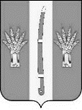 АДМИНИСТРАЦИЯ НОВОАЛЕКСАНДРОВСКОГО ГОРОДСКОГО ОКРУГА СТАВРОПОЛЬСКОГО КРАЯАДМИНИСТРАЦИЯ НОВОАЛЕКСАНДРОВСКОГО ГОРОДСКОГО ОКРУГА СТАВРОПОЛЬСКОГО КРАЯАДМИНИСТРАЦИЯ НОВОАЛЕКСАНДРОВСКОГО ГОРОДСКОГО ОКРУГА СТАВРОПОЛЬСКОГО КРАЯПОСТАНОВЛЕНИЕ20 октября 2020 г.г. Новоалександровск№ 1490Председатель комиссиизаместитель главы администрации – начальник территориальногоотдела города Новоалександровскаадминистрации Новоалександровского городского округа Ставропольского краяЗаместитель председателя комиссииначальник отдела архитектуры и градостроительства – главный архитектор администрации Новоалександровского городского округа Ставропольского краяСекретарь комиссииведущий специалист отдела архитектуры и градостроительства администрации Новоалександровского городского округа Ставропольского края -  Члены комиссии:начальник управления имущественных отношений администрации Новоалександровского городского округа Ставропольского краяначальник дорожного хозяйства и капитального строительства администрации Новоалександровского городского округа Ставропольского краяНачальники территориальных отделов администрации Новоалександровского городского округа Ставропольского края 